Quelques lectures pour construire les apprentissages des CP – Les fondamentaux – RS17 / CP dédoublés - Objectif 100% réussite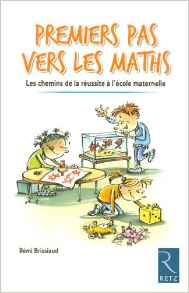 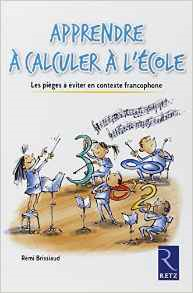 Premiers pas vers les Maths / 3, 99 euros - RETZ                      Apprendre à calculer à l’école / 5,30 euros - RETZ                                                                                                                                  Apprendre à lire à l’école / 5,30 euros - RETZ                              Lecture écriture / 5,30 euros - RETZ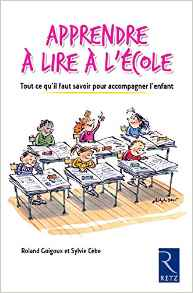 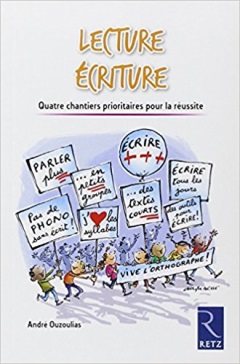 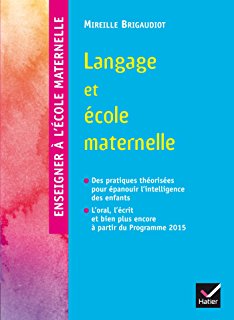 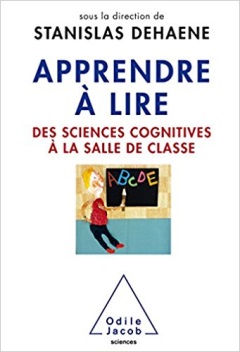 Langage et école maternelle / 22, 90 euros                                 Apprendre à lire. S Dehaene / 13,90 euros                            - HATIER                                                                                                – O.JACOB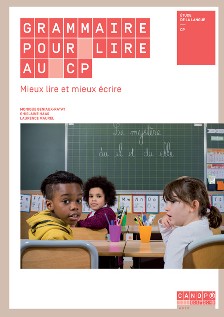 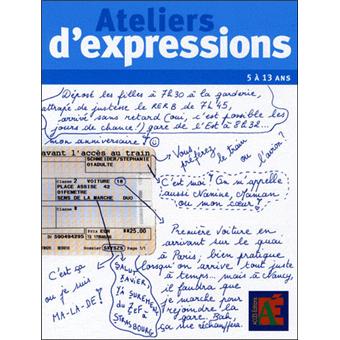 Grammaire pour lire au CP / 21,00 euros                                      Ateliers d’expression / 40,00 eurosRESEAU CANOPE                                                                    - ACCES Editions